Württembergischer Leichtathletik-Verband e.V.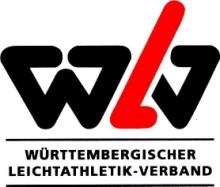 Fritz-Walter-Weg 19, 70372 Stuttgart
Sunday Runday
Reihe zur Bekanntmachung von LaufTREFFs/Lauf-Gruppen in WürttembergSteckbriefName LaufTREFF/VereinOrt, TreffpunktHomepage/Social Media SeiteZeitpunkt der GründungAnsprechpartner, LaufTREFF-Leiter,…GruppengrößeTrainingszeitTrainingsdauerTrainingsstreckeLänge TrainingsstreckeLauftempoBesonderheiten (Zusatzevents, Geselligkeit, Lauf-Wettbewerbe,…)Freies Feld (beispielsweise nette Worte an potenzielle neue Mitgliede)